GMINA CZARNOŻYŁY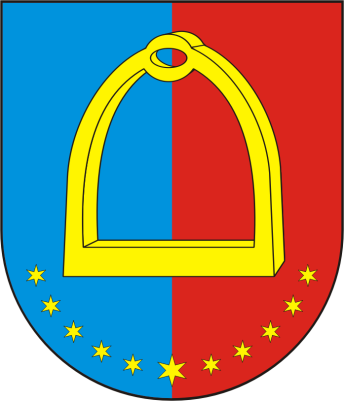 Nasz znak: Fn.I.271.1.2020SPECYFIKACJA ISTOTNYCH WARUNKÓW ZAMÓWIENIA
NA ŚWIADCZENIE USŁUGI
o wartości poniżej kwoty 221 000 euroPn.„Udzielenie i obsługa kredytu długoterminowego w kwocie  1 950 000 zł”Symbol wg Wspólnego Słownika Zamówień (CPV):  66113000-5 - usługi udzielania kredytuZatwierdzam:Czarnożyły, dnia 16 listopada 2020 r.Nazwa Zamawiającego: Gmina CzarnożyłyCzarnożyły 48, 98 - 310Czarnożyły8321967247www.bip.czarnozyly.plug@bip.czarnozyly.pl(43) 8416281			      (43) 84168 00II. TRYB UDZIELENIA ZAMÓWIENIA:Postępowanie o udzielenie zamówienia publicznego jest prowadzone w trybie przetargu nieograniczonego, na podstawie ustawy z dnia 29 stycznia 2004r. Prawo zamówień publicznych (tj. Dz.U.2019.1843 z późn. zm.) oraz przepisów wykonawczych do niniejszej ustawy.W niniejszym postępowaniu Zamawiający nie przewiduje zastosowania procedury odwróconej, zgodnie z art. 24 aa ustawy.Ilekroć w dokumencie jest mowa o:SIWZ - należy rozumieć specyfikację istotnych warunków zamówienia,ustawie lub Pzp - należy rozumieć ustawę z dnia 29 stycznia 2004 r. Prawo zamówień publicznych (tj. Dz.U.2019.1843 z późn. zm.).III. OPIS PRZEDMIOTU ZAMÓWIENIA:Przedmiotem zamówienia jest udzielenie i obsługa kredytu długoterminowego w wysokości 1.950.000 zł (słownie: jeden milion dziewięćset pięćdziesiąt tysięcy zł 00/100), z przeznaczeniem na pokrycie planowanego deficytu budżetu gminy w 2020 roku i na spłatę wcześniej zaciągniętych kredytów i pożyczek.Planowany okres spłaty i wysokość rat kapitałowych określony jest w Harmonogramie spłaty kredytu, zwanym dalej „Harmonogramem”, który stanowi załącznik Nr 2 do niniejszej SIWZ.Zamawiający ustala okres karencji w spłacie kapitału kredytu do dnia 31 stycznia 2021 roku. Spłata kapitału kredytu nastąpi w okresie od 31 stycznia 2021 r. do 31 grudnia 2027 r., w terminach i wysokościach rat określonych w harmonogramie, o którym mowa w ust. 2.Zamawiający nie ustanawia karencji w spłacie odsetek od udzielonego kredytu.Uruchomienie kredytu odbędzie się na podstawie pisemnej dyspozycji Zamawiającego przelewem na wskazany rachunek bankowy, w ciągu 1 dnia roboczego od dnia otrzymania tej dyspozycji. Zamawiający zastrzega sobie prawo do możliwości zaciągnięcia kredytu w niższej wysokości.W przypadku wykorzystania niższej kwoty kredytu zaproponowane raty w Harmonogramie spłat kredytu (zał. Nr 2) ulegną zmianie.Oprocentowanie kredytu zmienne, oparte o stawkę referencyjną WIBOR 1M, obliczaną jako średnią arytmetyczną wszystkich kwotowań z miesiąca kalendarzowego, poprzedzającego miesiąc naliczania odsetek, powiększoną o marżę banku przedstawioną w ofercie.Marża banku nie może ulec zwiększeniu w trakcie trwania umowy kredytowej.Odsetki od kredytu naliczone będą tylko od kwoty aktualnego rzeczywistego zadłużenia, a ich spłata następować będzie miesięcznie, od dnia uruchomienia kredytu, w terminie do ostatniego roboczego dnia każdego miesiąca. Dla wyliczenia odsetek przyjmuje się 365 dni w roku kalendarzowym.Zamawiający nie dopuszcza pobierania opłat i prowizji bankowych od salda niewykorzystanej części kredytu oraz przedterminowej spłaty kapitału.Wykonawca nie będzie pobierał innych kosztów niż odsetki bankowe od udzielonego kredytu i marży banku.Zamawiający zastrzega sobie prawo do niewykorzystania w pełnej wysokości kredytu oraz renegocjacji kwot i terminów spłat kapitału, bez ponoszenia jakichkolwiek opłat.Zamawiającemu przysługuje prawo do przedterminowej spłaty kredytu w całości lub w części.W sytuacji, gdy kredyt zostanie spłacony przedterminowo (wcześniej), odsetki liczone będą do dnia spłaty kredytu, a nie do końca umowy, bez prowizji rekompensacyjnej i innych dodatkowych opłat.W przypadku wcześniejszej, częściowej spłaty kredytu, okres kredytowania pozostaje bez zmian, chyba, że Zamawiający złoży odmienną dyspozycję na piśmie.Gmina Czarnożyły nie realizuje postępowania naprawczego i nie przystępuje do jego realizacji, nie jest i nie była w restrukturyzacji w innym banku.Zamawiający informuje, że nie posiada zaległości w uiszczaniu podatków, opłat, składek na ubezpieczenie społeczne lub zdrowotne oraz w regulowaniu zobowiązań z tytułu wcześniej zaciągniętych kredytów i pożyczek.Zabezpieczeniem kredytu będzie weksel in blanko wraz z deklaracją wekslową zaopatrzoną kontrasygnatą skarbnika gminy.Zamawiający informuje, że nie będzie wypełniał żadnych druków dostarczonych przez Wykonawców, bowiem przedstawił w Biuletynie Informacji Publicznej Gminy Czarnożyły wszelkie dane, które umożliwiają sporządzenie przez Wykonawców własnych analiz. W celu zbadania zdolności kredytowej Zamawiającego, na stronie internetowej www.bip.czarnozyly.pl Zamawiający udostępnia następujące dokumenty:uchwała Nr XIX/101/19 Rady Gminy Czarnożyły z dnia 30 grudnia 2019 r. w sprawie uchwalenia budżetu gminy na 2020 rok, Uchwała nr XXVI/133/20 Rady Gminy Czarnożyły z dnia 09 października 2020 roku w sprawie zaciągnięcia kredytu długoterminowego, sprawozdania finansowe za rok: 2019, tj. Rb-NDS, Rb-Z, Rb-N; Rb-27S, Rb-28S, Rb UZ, Rb PDP, Rb ST;uchwała Nr IV/290/2019 Składu Orzekającego Regionalnej Izby Obrachunkowej w Łodzi z dnia 07 grudnia 2019 r. w sprawie opinii dotyczącej projektu uchwały o wieloletniej prognozie finansowej Gminy Czarnożyły,uchwała Nr IV/27/2020 Składu Orzekającego Regionalnej Izby Obrachunkowej w Łodzi z dnia 06 lutego 2020 r. w sprawie opinii dotyczącej możliwości sfinansowania deficytu budżetowego oraz prawidłowości planowanej kwoty długu gminy Czarnożyły,Uchwała nr IV/249/2020 Składu Orzekającego Regionalnej Izby Obrachunkowej w Łodzi z dnia 12 listopada 2020 roku w sprawie opinii odnośnie możliwości spłaty kredytu długoterminowego w wysokości 1.950.000 zł,informacja o pozostałych do spłaty rat kapitałowych kredytów i pożyczek wynikających z zawartych w przeszłości umów sporządzona w dniu 16.11.2020 r.Wykonawca może powierzyć wykonanie części zamówienia podwykonawcom i jest zobowiązany do wskazania w ofercie nazwę i adres oraz zakres zamówienia, których wykonanie powierzy podwykonawcom.Na podstawie art. 29 ust. 3a ustawy Pzp Zamawiający wymaga zatrudnienia na umowę o pracę przez wykonawcę, lub podwykonawcę lub dalszego podwykonawcę osób wykonujących czynności bezpośrednio związane ze świadczeniem usługi udzielenia kredytu, czyli osoby wydające dyspozycję wypłaty kredytu oraz dokonujące jego wypłaty, jeżeli wykonywanie tych czynności polega na wykonywaniu pracy w sposób określony w art. 22 § 1 ustawy z dnia 26 czerwca 1974 r. Kodeks pracy (tj. Dz.U.2020 poz. 1320).W trakcie realizacji zamówienia Zamawiający uprawniony jest do wykonywania czynności kontrolnych wobec wykonawcy lub podwykonawcy, odnośnie spełnienia przez wykonawcę lub podwykonawcę wymogu zatrudnienia na podstawie umowy o pracę osób wykonujących czynności wskazane w ust. 22.Zamawiający uprawniony jest w szczególności do:żądania oświadczeń i dokumentów w zakresie potwierdzenia spełniania ww. wymogów i dokonywania ich oceny,żądania wyjaśnień w przypadku wątpliwości w zakresie potwierdzenia spełniania ww. wymogów,przeprowadzania kontroli w miejscu wykonywania świadczenia.W trakcie realizacji zamówienia, na każde wezwanie Zamawiającego, w wyznaczonym w tym wezwaniu terminie, wykonawca przedłoży Zamawiającemu w celu potwierdzenia spełniania wymogu zatrudnienia osób na podstawie umowy o pracę przez wykonawcę lub podwykonawcę, czynności o których mowa w ust. 22, następujące dowody:oświadczenie wykonawcy lub podwykonawcy o zatrudnieniu na podstawie umowy o pracę osób wykonujących czynności, których dotyczy wezwanie Zamawiającego. Oświadczenie to powinno zawierać w szczególności: dokładne określenie podmiotu składającego oświadczenie, datę złożenia oświadczenia, wskazanie, że objęte wezwaniem czynności wykonują osoby zatrudnione na podstawie umowy o pracę wraz ze wskazaniem liczby tych osób, rodzaju umowy o pracę i wymiaru etatu oraz podpis osoby uprawnionej do złożenia oświadczenia w imieniu wykonawcy lub podwykonawcy;poświadczoną za zgodność z oryginałem odpowiednio przez wykonawcę lub podwykonawcę kopię dowodu potwierdzającego zgłoszenie pracownika przez pracodawcę do ubezpieczeń, zanonimizowaną w sposób zapewniający ochronę danych osobowych pracowników, zgodnie z przepisami ustawy z dnia 10 maja 2018 r. o ochronie danych osobowych (tj. Dz.U.2019 poz. 1781).Z tytułu niespełnienia przez wykonawcę lub podwykonawcę wymogu zatrudnienia na podstawie umowy o pracę osób wykonujących wskazane w ust. 22 czynności Zamawiający przewiduje sankcję w postaci obowiązku zapłaty przez wykonawcę kary umownej w wysokości określonej w Istotnych warunkach umowy. Niezłożenie przez wykonawcę w wyznaczonym przez Zamawiającego terminie żądanych przez Zamawiającego dowodów w celu potwierdzenia spełnienia przez wykonawcę lub podwykonawcę wymogu zatrudnienia na podstawie umowy o pracę traktowane będzie jako niespełnienie przez wykonawcę lub podwykonawcę wymogu zatrudnienia na podstawie umowy o pracę osób wykonujących wskazane w ust. 22 czynności.W przypadku uzasadnionych wątpliwości co do przestrzegania prawa pracy przez wykonawcę lub podwykonawcę, Zamawiający może zwrócić się o przeprowadzenie kontroli przez Państwową Inspekcję Pracy.IV.	TERMIN WYKONANIA ZAMÓWIENIA:Termin udzielenia kredytu do końca roku 2020 na podstawie dyspozycji Zamawiającego. Okres spłaty kredytu 31.01.2021 r. - 31.12.2027 r. Spłata odsetek od udzielonego kredytu w okresie od dnia uruchomienia kredytu do dnia 31.12.2027 r.Oferty przewidujące inny termin wykonania przedmiotu umowy zostaną odrzucone.Przewidywany termin całkowitej spłaty kredytu, zgodnie z harmonogramem spłaty kredytu, ustala się nie  później niż do dnia 31 grudnia 2027 r. lub do dnia uregulowania wszystkich zobowiązań na rzecz Wykonawcy, wynikających z zawartej umowy udzielenia kredytu.V. WARUNKI UDZIAŁU W POSTĘPOWANIU:O udzielenie zamówienia mogą ubiegać się Wykonawcy, którzy:nie podlegają wykluczeniu w okolicznościach, o których mowa w art. 24 ust. 1 pkt 12-23 ustawy Pzp i art. 24 ust. 5 pkt 1 ustawy Pzp (rozdział VI ust. 2 pkt 1 SIWZ)- tj. Zamawiający wymaga złożenia, aktualnego na dzień składania ofert oświadczenia, że Wykonawca nie podlega wykluczeniu z postępowania (Załącznik Nr 3 do SIWZ)spełniają warunki udziału w postępowaniu, tj. Zamawiający wymaga złożenia, aktualnego na dzień składania ofert, oświadczenia, że Wykonawca spełnia warunki udziału w postępowaniu (Załącznik Nr 4 do SIWZ) oraz wymaga złożenia dokumentów wymienionych w rozdziale VII SIWZ, które stanowią potwierdzenie spełniania określonych przez Zamawiającego warunkówO zamówienie mogą ubiegać się wykonawcy, którzy spełniają warunki udziału w postępowaniu określone w ogłoszeniu o zamówieniu i niniejszej SIWZ, dotyczące:kompetencji lub uprawnień do prowadzenia określonej działalności zawodowej, o ile wynika to z odrębnych przepisów:W zakresie spełnienia warunku posiadania uprawnień do wykonywania określonej działalności zawodowej, Wykonawca musi wykazać, że posiada zezwolenie Komisji Nadzoru Finansowego na prowadzenie działalności bankowej, zgodnie z art. 36 ustawy z dnia 29 sierpnia 1997 r. Prawo bankowe (tj. Dz. U.2020 poz. 1896), w przypadku banków państwowych - pisemne oświadczenie, że bank prowadzi działalność na podstawie stosownego rozporządzenia Rady Ministrów, a w przypadku określonym w art. 178 ust. 1 ustawy - odpowiedniego dokumentu, który potwierdza prawo do prowadzenia działalności bankowej.Ocena spełniania tego warunku zostanie dokonana na podstawie złożonego oświadczenia, zgodnie z załącznikiem Nr 4, o którym mowa w ust. 1 pkt 2) oraz na podstawie dokumentów, o których mowa w rozdziale VII ust. 1 pkt 1 SIWZ, złożonych wraz z ofertą.sytuacji ekonomicznej lub finansowej - Zamawiający nie uszczegóławia tego warunku. Ocena spełniania tego warunku zostanie dokonana na podstawie złożonego oświadczenia – załącznik nr 4.zdolności technicznej lub zawodowej - Zamawiający nie uszczegóławia tego warunku. Ocena spełniania tego warunku zostanie dokonana na podstawie złożonego oświadczenia – załącznik nr 4.Ocena spełnienia warunków udziału w postępowaniu nastąpi na podstawie przedstawionych przez Wykonawcę dokumentów, o których mowa w Rozdziale VII SIWZ, zgodnie z formułą: spełnia-nie spełnia. Wykonawcy wspólnie ubiegający się o udzielenie niniejszego zamówienia mogą wykazać, że warunki udziału w postępowaniu określone powyżej spełniają łącznie. Żaden z nich nie może podlegać wykluczeniu z postępowania.Wykonawcy mogą wspólnie ubiegać się o udzielenie zamówienia. Wykonawcy wspólnie ubiegający się o zamówienie:ponoszą solidarną odpowiedzialność za niewykonanie lub nienależyte wykonanie zobowiązania;ustanawiają pełnomocnika do reprezentowania ich w postępowaniu o udzielenie zamówienia albo reprezentowania w postępowaniu i zawarcia umowy w sprawie zamówienia publicznego. Ustala się, że pełnomocnictwo do podpisania oferty obejmuje również pełnomocnictwo do poświadczania „za zgodność z oryginałem” wszystkich dokumentów oferty wspólnej. Pełnomocnictwo należy przedłożyć w oryginale lub kopii poświadczonej „za zgodność z oryginałem” przez notariusza. Pełnomocnictwo winno zawierać w szczególności wskazanie postępowania o zamówienie publiczne, którego dotyczy, wszystkich wykonawców oferty wspólnej z podaniem ich nazw i adresów siedzib, zakres umocowania i dane pełnomocnika. Pełnomocnictwo musi być podpisane przez wszystkich wykonawców oferty wspólnej, przez osoby uprawnione do składania oświadczeń woli wynikające z odpowiednich rejestrów lub ewidencji. Wszelka korespondencja będzie prowadzona wyłącznie z podmiotem występującym jako pełnomocnik;oświadczenie potwierdzające, że wykonawca nie podlega wykluczeniu w postępowaniu składa każdy wykonawca oferty wspólnej, wg Załącznika Nr 3 do SIWZ,pełnomocnictwo musi znajdować się w ofercie wspólnej wykonawców;przepisy dotyczące wykonawcy stosuje się odpowiednio do wykonawców wspólnie ubiegających się o zamówienie.Jeżeli oferta wykonawców wspólnie ubiegających się o udzielenie zamówienia zostanie wybrana. Zamawiający będzie żądał przed zawarciem umowy o udzielenie zamówienia publicznego, umowy regulującej współprace tych wykonawców, która co najmniej musi zawierać:zobowiązanie do realizacji wspólnego przedsięwzięcia gospodarczego obejmującego realizację przedmiotu zamówienia,określenie zakresu działania poszczególnych stron umowy,czas obowiązywania umowy, który nie może być krótszy, niż okres obejmujący realizację zamówienia oraz czas trwania rękojmi.Oferta wspólna, składana przez co najmniej dwóch wykonawców, zawiera:dokumenty i oświadczenia wspólne:formularz oferty, wg Załącznika Nr 1 do SIWZ,oświadczenie o spełnianiu warunków udziału w postępowaniu, wg Załącznika Nr 4 do SIWZ,zobowiązanie podmiotu trzeciego, wg załącznika Nr 7 do SIWZ, jeżeli dotyczy,pełnomocnictwo, o którym mowa w ust. 3 pkt 2.dokumenty i oświadczenia składane przez każdego Wykonawcę oferty wspólnej:oświadczenie wykonawcy o braku podstaw wykluczenia, wg Załącznika Nr 3 do SIWZzezwolenie Komisji Nadzoru Finansowego na prowadzenie działalności bankowej w zakresie przedmiotu zamówienia, zgodnie z art. 36 ust. 1 ustawy z dnia 29 sierpnia 1997 r. Prawo bankowe (tj. Dz.U.2020 poz. 1896), .), w przypadku banków państwowych - pisemne oświadczenie, że bank prowadzi działalność na podstawie stosownego rozporządzenia Rady Ministrów, a w przypadku określonym w art. 178 ust. 1 ustawy - odpowiedniego dokumentu, który potwierdza prawo do prowadzenia działalności bankowej.odpis z właściwego rejestru lub z centralnej ewidencji i informacji o działalności gospodarczej, jeżeli odrębne przepisy wymagają wpisu do rejestru lub ewidencji, w celu potwierdzenia braku podstaw wykluczenia na podstawie art. 24 ust. 5 pkt 1 ustawy;oświadczenie wykonawcy o braku orzeczenia wobec niego tytułem środka zapobiegawczego zakazu ubiegania się o zamówienia publiczne, wg Załącznika Nr 6 do SIWZ,oświadczenie wykonawcy o przynależności albo braku przynależności do tej samej grupy kapitałowej; w przypadku przynależności do tej samej grupy kapitałowej wykonawca może złożyć wraz z oświadczeniem dokumenty bądź informacje potwierdzające, że powiązania z innym wykonawcą nie prowadza do zakłócenia konkurencji w postępowaniu, wg Załącznik Nr 5 do SIWZ,oświadczenie dot. obowiązków informacyjnych w zakresie ochrony danych osobowych, wg Załącznika Nr 8 do SIWZW celu potwierdzenia spełniania warunków udziału w postępowaniu, w odniesieniu do zamówienia lub jego części wykonawca może polegać na zdolnościach technicznych lub zawodowych lub sytuacji finansowej lub ekonomicznej innych podmiotów, niezależnie od charakteru prawnego łączących go z nim stosunków prawnych.Wykonawca, który polega na zdolnościach lub sytuacji innych podmiotów, musi udowodnić Zamawiającemu, że realizując zamówienie, będzie dysponował niezbędnymi zasobami tych podmiotów, w szczególności przedstawiając zobowiązanie tych podmiotów do oddania mu do dyspozycji niezbędnych zasobów na potrzeby realizacji zamówienia, stanowiące Załącznik Nr 7 do SIWZ.Zamawiający oceni, czy udostępniane Wykonawcy przez inne podmioty zdolności techniczne lub zawodowe lub ich sytuacja finansowa lub ekonomiczna, pozwalają na wykazanie przez Wykonawcę spełniania warunków udziału w postępowaniu oraz bada, czy wobec tego podmiotu nie zachodzą podstawy wykluczenia, o których mowa w art. 24 ust. 1 pkt 13-23 i art. 24 ust. 5 pkt 1 ustawy Pzp.W celu oceny, czy Wykonawca polegając na zdolnościach lub sytuacji innych podmiotów na zasadach określonych w art. 22a Pzp, będzie dysponował niezbędnymi zasobami w stopniu umożliwiającym należyte wykonanie zamówienia publicznego oraz oceny, czy stosunek łączący wykonawcę z tymi podmiotami gwarantuje rzeczywisty dostęp do ich zasobów, Zamawiający może żądać dokumentów, które w szczególności określają:dane podmiotu udostępniającego swoje zasoby oraz dane wykonawcy, na rzecz którego te zasoby są udostępniane,zakres dostępnych wykonawcy zasobów innego podmiotu,sposób wykorzystania zasobów innego podmiotu, przez wykonawcę, przy wykonywaniu zamówienia publicznego,zakres i okres udziału innego podmiotu przy wykonywaniu zamówienia publicznego,czy podmiot, na zdolnościach którego wykonawca polega w odniesieniu do warunków udziału w postępowaniu dotyczących wykształcenia, kwalifikacji zawodowych lub doświadczenia, zrealizuje usługę, której wskazane zdolności dotyczą.Wykonawca, który polega na sytuacji finansowej lub ekonomicznej innych podmiotów, odpowiada solidarnie z podmiotem, który zobowiązał się do udostępnienia zasobów, za szkodę poniesioną przez zamawiającego powstałą wskutek nieudostępnienia tych zasobów, chyba że za nieudostępnienie zasobów nie ponosi winy.Zamawiający żąda od wykonawcy, który polega na zdolnościach lub sytuacji innych podmiotów na zasadach określonych w art. 22a Pzp, przedstawienia w odniesieniu do tych podmiotów dokumentów wymienionych w rozdziale VII ust. 2 niniejszej SIWZ, tj.:odpisu z właściwego rejestru lub z centralnej ewidencji i informacji o działalności gospodarczej, jeżeli odrębne przepisy wymagają wpisu do rejestru lub ewidencji, w celu potwierdzenia braku podstaw wykluczenia na podstawie art. 24 ust. 5 pkt 1 ustawy;oświadczenia wykonawcy o braku orzeczenia wobec niego tytułem środka zapobiegawczego zakazu ubiegania się o zamówienia publiczne, wg Załącznik Nr 6 do SIWZ,Zamawiający nie wprowadza zastrzeżenia wskazującego na obowiązek osobistego wykonania przez Wykonawcę kluczowych części zamówienia. Wykonawca może powierzyć wykonanie części zamówienia Podwykonawcy.W przypadku powierzenia wykonania części zamówienia Wykonawca zobowiązany jest do wskazania w formularzu oferty (Załącznik nr 1 do SIWZ) zakresu zamówienia, który zamierza powierzyć Podwykonawcom.Jeżeli zmiana lub rezygnacja z Podwykonawcy dotyczy podmiotu, na zasoby którego Wykonawca powoływał się na zasadach określonych w SIWZ (art. 22 ust. 1 ustawy Pzp), w celu wykazania spełniania warunków udziału w postępowaniu, Wykonawca zobowiązany jest wykazać Zamawiającemu, że proponowany inny Podwykonawca lub Wykonawca samodzielnie spełnia je w stopniu nie mniejszym niż Podwykonawca, na którego zasoby Wykonawca powoływał się w trakcie niniejszego postępowania o zamówienie publiczne.Jeżeli Zamawiający stwierdzi, że wobec danego Podwykonawcy zachodzą podstawy wykluczenia, Wykonawca zobowiązany jest zastąpić tego Podwykonawcę lub zrezygnować z powierzenia wykonania części zamówienia temu podwykonawcy.Powierzenie wykonania części zamówienia Podwykonawcom nie zwalnia Wykonawcy z odpowiedzialności za należyte i terminowe wykonanie zamówienia.Jeżeli Wykonawca zamierza powierzyć Podwykonawcom wykonanie części zamówienia zobowiązany jest przedstawić w stosunku do tych Podwykonawców następujące dokumenty:odpis z właściwego rejestru lub z centralnej ewidencji i informacji o działalności gospodarczej, jeżeli odrębne przepisy wymagają wpisu do rejestru lub ewidencji, w celu potwierdzenia braku podstaw wykluczenia na podstawie art. 24 ust. 5 pkt 1 ustawy;oświadczenie wykonawcy o braku orzeczenia wobec niego tytułem środka zapobiegawczego. zakazu ubiegania się o zamówienia publiczne, wg Załącznika Nr 7 do SIWZ.VI. PODSTAWY WYKLUCZENIA, O KTÓRYCH MOWA W ART. 24 ust. 1 USTAWY:Z postępowania o udzielenie zamówienia publicznego wyklucza się Wykonawcę na podstawie przesłanek określonych w art. 24 ust. 1 pkt 12-23 ustawy Prawo zamówień publicznych.Zamawiający przewiduje wykluczenie z udziału w postępowaniu wykonawców na podstawie art. 24 ust. 5 pkt 1 ustawy Pzp, który mówi, że z postępowania o udzielenie zamówienia publicznego wyklucza się wykonawcę:w stosunku do którego otwarto likwidację, w zatwierdzonym przez sąd układzie w postępowaniu restrukturyzacyjnym jest przewidziane zaspokojenie wierzycieli przez likwidację jego majątku lub sąd zarządził likwidację jego majątku w trybie art. 332 ust. 1ustawy z dnia 15 maja 2015 r. - Prawo restrukturyzacyjne (Dz. U. z 2020 r. poz. 814 z późn.zm.) lub którego upadłość ogłoszono, z wyjątkiem wykonawcy, który po ogłoszeniu upadłości zawarł układ zatwierdzony prawomocnym postanowieniem sądu, jeżeli układ nie przewiduje zaspokojenia wierzycieli przez likwidację majątku upadłego, chyba że sąd zarządził likwidację jego majątku w trybie art. 366 ust. 1ustawy z dnia 28 lutego 2003 r. - Prawo upadłościowe (Dz. U. z 2020 r. poz. 1228 z późn.zm.);Wykonawca, który podlega wykluczeniu na podstawie art. 24 ust. 1 pkt 13 i 14 oraz 16-20 i ust. 5 pkt 1 ustawy Pzp, może przedstawić dowody na to, że podjęte przez niego środki są wystarczające do wykazania jego rzetelności, w szczególności udowodnić, naprawienie szkody wyrządzonej przestępstwem lub przestępstwem skarbowym, zadośćuczynienie pieniężne za doznaną krzywdę lub naprawienie szkody, wyczerpujące wyjaśnienie stanu faktycznego oraz współpracę z organami ścigania oraz podjęcie konkretnych środków technicznych, organizacyjnych i kadrowych, które są odpowiednie dla zapobiegania dalszym przestępstwom lub przestępstwom skarbowym lub nieprawidłowemu postępowaniu wykonawcy. Przepisu tego nie stosuje się, w stosunku do wykonawcy, który jest podmiotem zbiorowym i orzeczono wobec niego prawomocnym wyrokiem sądu zakaz ubiegania się o udzielenie zamówienia oraz nie upłynął określony w tym wyroku okres obowiązywania tego zakazu.Wykonawca nie podlega wykluczeniu, jeżeli Zamawiający uzna za wystarczające dowody przedstawione na podstawie ust. 3.W przypadku, o którym mowa w art. 24 ust. 1 pkt 19 ustawy Pzp, przed wykluczeniem wykonawcy z postępowania, Zamawiający zapewnia temu Wykonawcy możliwość udowodnienia, że jego udział w przygotowaniu postępowania o udzielenie zamówienia publicznego nie zakłóci konkurencji.Zamawiający może wykluczyć wykonawcę na każdym etapie postępowania o udzielenie zamówienia.Ofertę Wykonawcy wykluczonego uznaje się za odrzuconą.
VII. WYKAZ OŚWIADCZEŃ LUB DOKUMENTÓW, POTWIERDZAJĄCYCH SPEŁNIANIE WARUNKÓW UDZIAŁU W POSTĘPOWANIU ORAZ BRAK PODSTAW WYKLUCZENIA:W celu potwierdzenia spełniania warunku, określonego w rozdziale V ust. 1 pkt 2 ppkt 1) SIWZ dotyczącego kompetencji lub uprawnień do prowadzenia określonej działalności zawodowej, o ile wynika to z odrębnych przepisów, Zamawiający oprócz oświadczenia o spełnianiu warunków udziału w postępowaniu, żąda od Wykonawcy przedłożenia:zezwolenia Komisji Nadzoru Finansowego na prowadzenie działalności bankowej, zgodnie z art. 36 ustawy z dnia 29 sierpnia 1997 r. Prawo bankowe (tj. Dz. U.2020 poz. 1896), w przypadku banków państwowych - pisemne oświadczenie, że bank prowadzi działalność na podstawie stosownego rozporządzenia Rady Ministrów, a w przypadku określonym w art. 178 ust. 1 ustawy - odpowiedniego dokumentu, który potwierdza prawo do prowadzenia działalności bankowejW celu potwierdzenia braku podstaw wykluczenia wykonawcy z udziału w postępowaniu Zamawiający żąda od Wykonawcy:odpisu z właściwego rejestru lub z centralnej ewidencji i informacji o działalności gospodarczej, jeżeli odrębne przepisy wymagają wpisu do rejestru lub ewidencji, w celu potwierdzenia braku podstaw wykluczenia na podstawie art. 24 ust. 5 pkt 1 ustawy;oświadczenia wykonawcy o braku orzeczenia wobec niego tytułem środka zapobiegawczego zakazu ubiegania się o zamówienia publiczne, stanowiącego Załącznik Nr 6 do SIWZ,oświadczenia wykonawcy o przynależności albo braku przynależności do tej samej grupy kapitałowej; w przypadku przynależności do tej samej grupy kapitałowej wykonawca może złożyć wraz z oświadczeniem dokumenty bądź informacje potwierdzające, że powiązania z innym wykonawcą nie prowadzą do zakłócenia konkurencji w postępowaniu, stanowiącego Załącznik Nr 5 do SIWZ.Zgodnie z art. 24 ust. 11 Pzp wykonawca, w terminie 3 dni od zamieszczenia na stronieinternetowej informacji dotyczących kwoty, jaką Zamawiający zamierza przeznaczyć na sfinansowanie zamówienia, firm oraz adresów wykonawców, którzy złożyli oferty w terminie, ceny, terminu wykonania zamówienia, okresu gwarancji i warunków płatności zawartych w ofertach, przekazuje zamawiającemu oświadczenie o przynależności lub braku przynależności lub braku przynależności do tej samej grupy kapitałowej, o której mowa w art. 24 ust. 1 pkt 23 Pzp. Wraz ze złożeniem oświadczenia, wykonawca może przedstawić dowody, że powiązania z innym wykonawcą nie prowadzą do zakłócenia konkurencji w postępowaniu o udzielenie zamówienia. Wzór informacji o przynależności lub braku przynależności do tej samej grupy kapitałowej, o której mowa w art. 24 ust.1 pkt 23 Pzp stanowi Załącznik nr 5 do SIWZ.Jeżeli wykonawca ma siedzibę lub miejsce zamieszkania poza terytorium Rzeczypospolitej Polskiej, zamiast dokumentów, o których mowa w rozdziale VII ust. 2 pkt 1 SIWZ - składa dokument lub dokumenty wystawione w kraju, w którym wykonawca ma siedzibę lub miejsce zamieszkania, potwierdzające, że nie otwarto jego likwidacji ani nie ogłoszono upadłości, wystawiony nie wcześniej niż 6 miesięcy przed upływem terminu składania ofert.Jeżeli w kraju, w którym wykonawca ma siedzibę lub miejsce zamieszkania lub miejsce zamieszkania ma osoba, której dokument dotyczy, nie wydaje się dokumentów, o których mowa w ust. 2, zastępuje się je dokumentem zawierającym odpowiednio oświadczenie wykonawcy, ze wskazaniem osoby albo osób uprawnionych do jego reprezentacji, lub oświadczeniem osoby, której dokument miał dotyczyć, złożone przed notariuszem lub przed organem sądowym, administracyjnym albo organem samorządu zawodowego lub gospodarczego właściwym ze względu na siedzibę lub miejsce zamieszkania wykonawcy lub miejsce zamieszkania tej osoby. Informacje dotyczące terminu wystawienia dokumentu stosuje się odpowiednio.W przypadku wątpliwości co do treści dokumentu składanego przez wykonawcę, zamawiający może zwrócić się do właściwych organów odpowiednio kraju, w którym wykonawca ma siedzibę lub miejsce zamieszkania lub miejsce zamieszkania ma osoba, której dokument dotyczy, o udzielenie niezbędnych informacji dotyczących tego dokumentu.Wykonawcy mający siedzibę lub miejsce zamieszkania poza terytorium Rzeczpospolitej Polskiej składa dokumenty zgodnie z przepisami rozporządzenia Ministra Rozwoju z dnia 26 lipca 2016r. w sprawie rodzajów dokumentów, jakich może żądać zamawiający od wykonawcy w postępowaniu o udzielenie zamówienia (Dz. U. z 2020 r., poz. 1282).W przypadku wykonawców wspólnie ubiegających się o udzielenie zamówienia dokumenty, o których mowa w rozdziale VII ust. 1 pkt 1 i ust. 2 pkt 1, 2 I 3 SIWZ - składa każdy z wykonawców oddzielnie.Oświadczenia, o których mowa w rozporządzeniu Ministra Rozwoju z dnia 26 lipca 2016r. w sprawie rodzajów dokumentów, jakich może żądać zamawiający od wykonawcy w postępowaniu o udzielenie zamówienia (Dz. U. z 2020 r., poz. 1282) dotyczące wykonawcy i innych podmiotów, na których zdolnościach lub sytuacji polega wykonawca na zasadach określonych w art. 22a Pzp oraz dotyczące podwykonawców, składane są w oryginale.Dokumenty inne niż oświadczenia, składane są w oryginale lub kopii poświadczonej za zgodność z oryginałem.Poświadczenia za zgodność z oryginałem dokonuje odpowiednio wykonawca, podmiot na którego zdolnościach lub sytuacji polega wykonawca, wykonawcy wspólnie ubiegający się o udzielenie zamówienia publicznego albo podwykonawca, w zakresie dokumentów, które każdego z nich dotyczą.Zamawiający może żądać przedstawienia oryginału lub notarialnie poświadczonej kopii dokumentów, o których mowa w rozporządzeniu Ministra Rozwoju z dnia 26 lipca 2016r., innych niż oświadczenia, wyłącznie wówczas, gdy złożona kopia dokumentu jest nieczytelna lub budzi wątpliwości co do jej prawdziwości.Dokumenty sporządzone w języku obcym są składane wraz z tłumaczeniem na język polski.Jeżeli wykonawca nie złoży oświadczeń lub dokumentów potwierdzających spełnianie warunków udziału w postępowaniu lub brak podstaw wykluczenia lub innych dokumentów niezbędnych w toku niniejszego postępowania, oświadczenia lub dokumenty są niekompletne, zawierają błędy lub budzą wątpliwości wskazane przez zamawiającego, zamawiający wzywa do ich złożenia, uzupełnienia lub poprawienia lub do udzielenia wyjaśnień w terminie przez siebie wskazanym, chyba, że mimo ich złożenia, uzupełnienia, poprawienia lub udzielenia wyjaśnień oferta wykonawcy podlega odrzuceniu albo byłoby konieczne unieważnienie postępowania.Jeżeli wykonawca nie złoży wymaganych pełnomocnictw albo złoży je wadliwe, zamawiający wezwie wykonawcę do ich złożenia, w terminie przez siebie wyznaczonym, chyba, że mimo ich złożenia oferta wykonawcy podlega odrzuceniu albo konieczne jest unieważnienie postępowania.Zamawiający, na każdym etapie postępowania, jeżeli jest to niezbędne, może wezwać wykonawców do złożenia wszystkich lub niektórych oświadczeń lub dokumentów potwierdzających, że nie podlegają wykluczeniu oraz spełniają warunki udziału w postępowaniu, a jeżeli zachodzą uzasadnione podstawy do uznania, że złożone uprzednio oświadczenia lub dokumenty nie są aktualne, do złożenia aktualnych oświadczeń lub dokumentów.VIII. INFORMACJE O SPOSOBIE POROZUMIEWANIA SIĘ ZAMAWIAJĄCEGO Z WYKONAWCAMI ORAZ PRZEKAZYWANIA OŚWIADCZEŃ LUB DOKUMENTÓW, A TAKŻE WSKAZANIE OSÓB DO POROZUMIEWANIA SIĘ Z WYKONAWCAMI:	W prowadzonym postępowaniu komunikacja między Zamawiającym a Wykonawcami odbywa się za pośrednictwem operatora pocztowego w rozumieniu ustawy z dnia 23 listopada 2012 r. Prawo pocztowe (tj. Dz.U.2020 poz. 1041), osobiście, za pośrednictwem faksu lub przy użyciu poczty e-mail, przy czym złożenia oferty wymaga się w formie pisemnej za pośrednictwem operatora pocztowego w rozumieniu ustawy z dnia 23 listopada 2012 r. Prawo pocztowe (Dz.U.2020 poz. 1041) lub osobiście.Dopuszcza się przekazywanie oświadczeń, wniosków, zawiadomień oraz informacji za pośrednictwem faksu, przy użyciu poczty e-mail lub przy użyciu środków komunikacji elektronicznej w rozumieniu ustawy z dnia 18 lipca 2002 r. o świadczeniu usług drogą elektroniczną (tj. Dz.U.2020 poz. 344). Każda ze stron na żądanie drugiej strony niezwłocznie potwierdza fakt ich otrzymania.Dane Zamawiającego do porozumiewania się z wykonawcami:siedziba Zamawiającego: Urząd Gminy Czarnożyły, Czarnożyły 48, 98 - 310 Czarnożyłynr faksu Zamawiającego: (43) 84162 81adres e-mail: ug@bip.czarnozyly.plOsoby uprawnione do kontaktów z wykonawcami: w zakresie procedury – Damian Stępień, tel. (43)8416954, e-mail: zamowienia@bip.czarnozyly.plw zakresie opisu przedmiotu zamówienia – Barbara Cieślak, tel. (43)8416800, e-mail: skarbnik@bip.czarnozyly.plWnioski o wyjaśnienie treści SIWZ należy składać na adres e-mail: ug@bip.czarnozyly.plDla ułatwienia udzielenia odpowiedzi Zamawiający prosi również o przesyłanie wniosków w postaci edytowalnej.Zamawiający nie przewiduje zwołania zebrania wszystkich wykonawców w celu wyjaśnienia treści specyfikacji istotnych warunków zamówienia.Wykonawca może zwrócić się do Zamawiającego o wyjaśnienia dotyczące wszelkich wątpliwości określonych w SIWZ. Zamawiający wnioskuje o składanie wniosków o wyjaśnienie treści SIWZ w wersji edytowalnej, co ułatwi Zamawiającemu udzielanie wyjaśnień.Zamawiający udzieli niezwłocznie wyjaśnień, jednak nie później niż na 2 dni przed upływem terminu składania ofert pod warunkiem, że wniosek o wyjaśnienie treści SIWZ wpłynie do Zamawiającego nie później niż do końca dnia, w którym upływa połowa wyznaczonego terminu składania ofert. Jeżeli wniosek o wyjaśnienie treści SIWZ wpłynie po upływie terminu składania ofert, o którym mowa powyżej, lub dotyczy udzielonych wyjaśnień, Zamawiający może udzielić wyjaśnień albo pozostawić wniosek bez rozpoznania. Przedłużenie terminu składania ofert nie wpływa na bieg terminu składania wniosku, o którym w zdaniu pierwszym.Zamawiający prześle treść wyjaśnień wykonawcom, którym przesłał specyfikację istotnych warunków zamówienia, bez ujawniania źródła zapytania, a także zamieści je na stronie internetowej.W uzasadnionych przypadkach, zamawiający może przed upływem terminu składania ofert, zmienić treść SIWZ. Dokonaną zmianę specyfikacji, Zamawiający przekaże niezwłocznie wszystkim wykonawcom, którym udostępnił SIWZ, i zamieści ją na stronie internetowej www.bip.czarnozyly.plIX. WYMAGANIA DOTYCZĄCE WADIUM:Zamawiający nie wymaga wniesienia wadium.X. TERMIN ZWIĄZANIA OFERTĄ:Termin związania ofertą wynosi 30 dni. Bieg terminu związania ofertą rozpoczyna się wraz z upływem terminu składania ofert.Wykonawca samodzielnie lub na wniosek Zamawiającego może przedłużyć termin związania ofertą, z tym że zamawiający może tylko raz, co najmniej na 3 dni przed upływem terminu związania ofertą, zwrócić się do wykonawców o wyrażenie zgody na przedłużenie tego terminu o oznaczony okres, nie dłuższy jednak niż 60 dni.Na podstawie art. 89 ust. 1 pkt 7a ustawy Pzp zamawiający odrzuci ofertę, jeżeli wykonawca nie wyrazi zgody, o której mowa w art. 85 ust. 2 ustawy Pzp, na przedłużenie terminu związania ofertą.Przedłużenie terminu związania ofertą jest dopuszczalne tylko z jednoczesnym przedłużeniem okresu ważności wadium albo, jeżeli nie jest to możliwe, z wniesieniem nowego wadium na przedłużony okres związania ofertą. Jeżeli przedłużenie terminu związania ofertą dokonywane jest po wyborze najkorzystniejszej oferty, obowiązek wniesienia nowego wadium lub jego przedłużenia dotyczy jedynie wykonawcy, którego oferta została wybrana jako najkorzystniejsza.Bieg terminu związania ofertą rozpoczyna się wraz z upływem terminu składania ofert.XI. OPIS SPOSOBU PRZYGOTOWYWANIA OFERT:Wymagania podstawowe:każdy Wykonawca może złożyć tylko jedną ofertę;ofertę należy przygotować ściśle według wymagań określonych w niniejszej SIWZ;oferta musi być podpisana przez osoby upoważnione do reprezentowania wykonawcy (wykonawców wspólnie ubiegających się o udzielenie zamówienia). Oznacza to, że jeżeli z dokumentu(ów) określającego(ych) status prawny wykonawcy(ów) lub z pełnomocnictwa (pełnomocnictw) wynika, iż do reprezentowania wykonawcy(ów) upoważnionych jest łącznie kilka osób dokumenty wchodzące w skład oferty muszą być podpisane przez wszystkie te osoby;upoważnienie osób podpisujących ofertę do jej podpisania musi bezpośrednio wynikać z dokumentów dołączonych do oferty. Oznacza to, że jeżeli upoważnienie takie nie wynika wprost z dokumentu stwierdzającego status prawny wykonawcy (odpisu z właściwego rejestru) to do oferty należy dołączyć oryginał lub poświadczoną notarialnie kopię stosownego pełnomocnictwa wystawionego przez osoby do tego upoważnione;wykonawca ponosi wszelkie koszty związane z przygotowaniem i złożeniem oferty’oferta, której treść nie będzie odpowiadać treści SIWZ, z zastrzeżeniem art. 87 ust. 2 pkt 3 ustawy Prawo zamówień publicznych zostanie odrzucona, zgodnie z art. 89 ust. 1 pkt 2 ustawy Pzp. Wszelkie niejasności dotyczące treści zapisów w SIWZ należy wyjaśniać z Zamawiającym przed terminem składania ofert, w trybie przewidzianym w rozdziale VIII SIWZ. Nie dopuszcza się prowadzenia negocjacji w sprawie warunków udzielenia kredytu, po terminie składania ofert.Forma oferty.oferta musi być sporządzona w języku polskim, mieć formę pisemną i format nie większy niż A4. Arkusze o większych formatach należy złożyć do formatu A4. Dokumenty sporządzone w języku obcym są składane wraz z tłumaczeniem na język polski. Zamawiający nie dopuszcza składania ofert w postaci elektronicznej,stosowne wypełnienia we wzorach dokumentów stanowiących załączniki do SIWZ i wchodzących następnie w skład oferty mogą być dokonane komputerowo, maszynowo lub ręcznie,dokumenty przygotowywane samodzielnie przez wykonawcę na podstawie wzorów stanowiących załączniki do SIWZ powinny mieć formę wydruku komputerowego lub maszynopisu,całość oferty powinna być złożona w formie uniemożliwiającej jej przypadkowe zdekompletowanie, np. zaleca się zbroszurowanie, spięcie oferty,wszelkie miejsca w ofercie, w których wykonawca naniósł poprawki lub zmiany wpisywanej przez siebie treści (czyli wyłącznie w miejscach, w których jest to dopuszczone przez Zamawiającego) muszą być parafowane przez osobę (osoby) podpisującą (podpisujące) ofertę. Wszelkie skreślenia i zmiany naniesione przez wykonawcę w uprzednio wpisany przez niego tekst muszą być parafowane i datowane. Nie dopuszcza się dokonywania poprawek przy użyciu korektora,przed upływem terminu składania ofert, Wykonawca może zmienić ofertę. Żadna z ofert nie może być zmieniona ani wycofana po upływie wyznaczonego terminu składania ofert. Zmiana oferty może nastąpić tylko poprzez złożenie zmienionej, pisemnej oferty według takich samych zasad jak wcześniej składana oferta wraz z oświadczeniem o zmianie oferty, które dołączone jest do oferty. Oferta zmieniająca wcześniej złożoną ofertę musi jednoznacznie wskazywać, które postanowienia oferty są zmieniane.wykonawca może wycofać już złożoną ofertę, tylko przed upływem terminu składania ofert. Zamawiający może wydać ofertę wykonawcy tylko na podstawie pisemnego żądania zwrotu oferty, złożonego przez osobę upoważnioną ze strony wykonawcy do wykonania tej czynności. Upoważnienie do wycofania oferty musi być załączone do żądania zwrotu oferty.Zawartość oferty. Kompletna oferta musi zawierać:formularz oferty, sporządzony na podstawie wzoru stanowiącego Załącznik Nr 1,aktualne na dzień składania ofert oświadczenie w zakresie wskazanym przez Zamawiającego, potwierdza, że wykonawca nie podlega wykluczeniu oraz spełnia warunki udziału w postępowaniu wg wzoru stanowiącego Załącznik Nr 3 i 4 do SIWZ, wraz z informacją o podmiotach trzecich, jeśli powołuje się na ich zasoby w celu wykazania braku podstaw wykluczenia oraz spełniania warunków udziału w postępowaniu, w zakresie, w jakim powołuje się na ich zasoby,zobowiązanie podmiotu trzeciego do oddania do dyspozycji niezbędnych zasobów na potrzeby wykonania zamówienia wg Załącznika Nr 7 do SIWZ,zezwolenie Komisji Nadzoru Finansowego na prowadzenie działalności bankowej, zgodnie z art. 36 ustawy z dnia 29 sierpnia 1997 r. Prawo bankowe (tj. Dz. U.2020 poz. 1896), w przypadku banków państwowych - pisemne oświadczenie, że bank prowadzi działalność na podstawie stosownego rozporządzenia Rady Ministrów, a w przypadku określonym w art. 178 ust. 1 ustawy - odpowiedniego dokumentu, który potwierdza prawo do prowadzenia działalności bankowej,odpis z właściwego rejestru lub z centralnej ewidencji i informacji o działalności gospodarczej, jeżeli odrębne przepisy wymagają wpisu do rejestru lub ewidencji, w celu potwierdzenia braku podstaw wykluczenia na podstawie art. 24 ust. 5 pkt 1 ustawy Pzp,oświadczenie wykonawcy o braku orzeczenia wobec niego tytułem środka zapobiegawczego zakazu ubiegania się o zamówienia publiczne, stanowiącego Załącznik Nr 6 do SIWZ,oświadczenie dot. obowiązków informacyjnych w zakresie ochrony danych osobowych, stanowiącego Załącznik Nr 8 do SIWZ,stosowne pełnomocnictwo(a) - w przypadku, gdy upoważnienie do podpisania oferty nie wynika bezpośrednio z właściwego rejestru albo zaświadczenia o wpisie do ewidencji działalności gospodarczej,w przypadku wykonawców wspólnie ubiegających się o udzielenie zamówienia, dokument ustanawiający pełnomocnika do reprezentowania ich w postępowaniu o udzielenie zamówienia albo reprezentowania w postępowaniu i zawarcia umowy w sprawie niniejszego zamówienia publicznego. W przypadku ustanowienia pełnomocnika wszelka korespondencja w sprawie zamówienia publicznego kierowana będzie do pełnomocnika (lidera konsorcjum).Wykonawca, nie później niż w terminie składania ofert może zastrzec w ofercie (oświadczeniem zawartym w Formularzu Oferty), iż Zamawiający nie będzie mógł ujawnić określonych informacji stanowiących tajemnicę przedsiębiorstwa w rozumieniu przepisów o zwalczaniu nieuczciwej konkurencji. W tym przypadku Wykonawca zobowiązany jest oddzielić te informacje od pozostałej treści oferty w sposób umożliwiający Zamawiającemu zachowanie tych informacji w tajemnicy, np. poprzez umieszczenie ich na ostatnich stronach oferty i wyodrębnienie, opisanie zakładką „tajemnica przedsiębiorstwa”. Zgodnie z art. 8 ust. 3 ustawy w stosunku do zastrzeżonych informacji Wykonawca zobowiązany jest wykazać, że stanowią one tajemnicę przedsiębiorstwa, w rozumieniu ustawy z dnia 16 kwietnia 1993r. o zwalczaniu nieuczciwej konkurencji (tj. Dz.U.2020 poz. 1913). Wykonawca nie może zastrzec nazwy firmy oraz jego adresu, a także informacji dotyczących ceny, terminu wykonania zamówienia, okresu gwarancji i rękojmi, warunków płatności zawartych w jego ofercie.Zamawiający informuje, że w przypadku kiedy Wykonawca zostanie wezwany w trybie art. 90 ust. Pzp, a złożone przez niego wyjaśnienia i/lub dowody stanowić będą tajemnicę przedsiębiorstwa w rozumieniu ustawy o zwalczaniu nieuczciwej konkurencji, Wykonawcy będzie przysługiwało prawo zastrzeżenia ich jako tajemnica przedsiębiorstwa. Przedmiotowe zastrzeżenie Zamawiający uzna za skuteczne wyłącznie w sytuacji kiedy Wykonawca oprócz samego zastrzeżenia, jednocześnie wykaże, iż dane informacje stanowią tajemnicę przedsiębiorstwa, a w szczególności warunku, o którym mowa w ust. 6.Wykonawca musi wykazać, że zastrzeżone informacje stanowią tajemnicę przedsiębiorstwa, w szczególności określając, w jaki sposób zostały spełnione przesłanki, o których mowa w art. 11 pkt 4 ustawy z dnia 16 kwietnia 1993r. o zwalczaniu nieuczciwej konkurencji, zgodnie z którym tajemnicę przedsiębiorstwa stanowi określona informacja, jeśli spełnia łącznie 3 warunki, tj.:ma charakter techniczny, technologiczny, organizacyjny przedsiębiorstwa lub jest to inna informacja mająca wartość gospodarczą,nie została ujawniona do informacji publicznej,podjęto w stosunku do niej niezbędne działania w celu zachowania poufności (wykonawca nie może zastrzec informacji, o których mowa w art. 86 ust. 4 ustawy Pzp).W sytuacji, gdy Wykonawca zastrzeże w ofercie informacje, które nie stanowiły tajemnicy przedsiębiorstwa lub są jawne na podstawie przepisów ustawy Prawo zamówień publicznych lub odrębnych przepisów, informacje te będą podlegały udostępnieniu na zasadach takich samych jak pozostałe, niezastrzeżone dokumenty.Ofertę należy złożyć w zamkniętej kopercie oznakowanej w sposób następujący:Gmina Czarnożyły, Czarnożyły 48, 98-310 Czarnożyły„Udzielenie i obsługa kredytu długoterminowego w kwocie 1 950 000 zł”nie otwierać przed 26.11.2020 r., godz. 10.10.Koperta powinna być zapieczętowana w sposób gwarantujący zachowanie poufności jej treści oraz zabezpieczający jej nienaruszalność do terminu otwarcia ofert.Zamawiający nie ponosi odpowiedzialności za niewłaściwe oznakowanie koperty, które może skutkować jej otwarciem bądź nieterminowym wpływem do siedziby Zamawiającego.XII. MIEJSCE ORAZ TERMIN SKŁADANIA I OTWARCIA OFERT:Oferty należy składać:w siedzibie Zamawiającego: Urząd Gminy Czarnożyły, Czarnożyły 48, 98-310 Czarnożyły, pokój nr 9, w terminie do dnia: 26.11.2020 r., do godz. 10.00.Oferty zostaną otwarte w siedzibie Zamawiającego: Urząd Gminy Czarnożyły, Czarnożyły 48, 98-310 Czarnożyły, pokój nr 4, w dniu upływu terminu składania ofert, tj. 26.11.2020 r. o godz. 10.10.Oferta złożona w terminie składania ofert będzie podlegać rejestracji przez Zamawiającego. Koperta lub inne opakowanie, w którym będzie złożona oferta, zostanie opatrzone numerem według kolejności składania ofert oraz terminem jej złożenia.Jeżeli w ofercie Wykonawca poda cenę napisaną słownie inną niż cenę napisaną cyfrowo, podczas otwarcia ofert zostanie podana cena napisana cyfrą.Zgodnie z art. 86 ust. 5 Pzp niezwłocznie po otwarciu ofert zamawiający zamieszcza na stronie internetowej informacje dotyczące:kwoty, jaką zamierza przeznaczyć na sfinansowanie zamówienia;firm oraz adresów wykonawców, którzy złożyli oferty w terminie;ceny, terminu wykonania zamówienia, okresu gwarancji i warunków płatności zawartych w ofertach.Zamawiający niezwłocznie zawiadamia wykonawcę o złożeniu oferty po terminie oraz zwraca ofertę po upływie terminu do wniesienia odwołania.XIII. OPIS SPOSOBU OBLICZENIA CENY:Cenę oferty stanowi kwota podana w Formularzu Oferty. Przez cenę rozumie się całkowity koszt udzielenia i obsługi kredytu, który jest sumą naliczonych odsetek w całym okresie kredytowania od udzielonego kredytu w wysokości 1 950 000,00 zł, podlegającego spłacie zgodnie z harmonogramem spłat.Cenę oferty stanowi suma oprocentowania kredytu na podstawie stawki WIBOR dla depozytów jednomiesięcznych z dnia 16.11.2020 r. oraz marży banku.Cenę udzielenia kredytu należy obliczyć na podstawie Harmonogramu spłaty kredytu, który stanowi załącznik Nr 2 do SIWZ.Do obliczenia ceny udzielonego kredytu należy przyjąć datę postawienia kredytu na dzień 07 grudnia 2020 roku., Wykonawca przyjmuje rzeczywistą liczbę dni w danym miesiącu oraz założenie, że rok liczy 365 dni, a w roku przestępnym - 366, zaoferowaną stałą marżę w całym okresie kredytowania, z dwoma miejscami po przecinku, stawkę WIBOR dla depozytów jednomiesięcznych z dnia 16.11.2020 r.  – 0,20 %.Wysokość marży banku, służąca do obliczenia ceny zamówienia, wyszczególniona w Formularzu oferty, zostanie przeniesiona do umowy i pozostanie niezmienna w całym okresie kredytowania.Podana w formularzu cena oferty musi zawierać wszystkie koszty związane z realizacją przedmiotu zamówienia. Cena musi być podana w złotych polskich cyfrowo i słownie. Cena powinna być podana za załączonym formularzu ofertowym, z dwoma miejscami po przecinku. W przypadku braku zapisu miejsc po przecinku uznaje się, że podano tam cyfry „00”. W przypadku wystąpienia omyłek w formularzu oferty Zamawiający poprawi je na podstawie art. 87 ust. 2 ustawy Pzp, w szczególności jeśli wystąpi rozbieżność w cenie w zapisie cyfrą i słownie. Zamawiający uzna za prawidłowo podaną cenę słownie.Zgodnie z art. 89 ust. 2 Zamawiający poprawia w ofercie:oczywiste omyłki pisarskie. Przez oczywistą omyłkę pisarską należy rozumieć widoczną, niezamierzoną niedokładność, błąd pisarski, niezamierzone opuszczenie wyrazu lub jego części lub inna podobna usterkę w tekście, niebudzącą wątpliwości w jaki sposób winna być ona naprawiona;oczywiste omyłki rachunkowe, z uwzględnieniem konsekwencji rachunkowych dokonanych poprawek, które poprawia się w następujący sposób:- jeżeli cena podana liczbą nie odpowiada cenie podanej słownie, przyjmuje się za prawidłową cenę podaną słownie;inne omyłki polegające na niezgodności oferty ze specyfikacją istotnych warunków zamówienia, niepowodujące istotnych zmian w treści oferty. Przez omyłki, o których mowa w pkt 3, rozumie się omyłki, w odniesieniu do których czynności ich poprawy zamawiający może dokonać samodzielnie, bez udziału Wykonawcy w tej czynności 
- niezwłocznie zawiadamiając o tym wykonawcę, którego oferta została poprawiona.Zgodnie z art. 91 ust. 3a Pzp, jeżeli zostanie złożona oferta, której wybór prowadziłby do powstania u Zamawiającego obowiązku podatkowego zgodnie z przepisami o podatku od towarów i usług, Zamawiający w celu oceny takiej oferty doliczy do przedstawionej w niej ceny podatek od towarów i usług, który miałby obowiązek rozliczyć zgodnie z obowiązującymi przepisami. Wykonawca składając ofertę informuje Zamawiającego, czy wybór oferty będzie prowadzić do powstania u Zamawiającego, obowiązku podatkowego, wskazując nazwę (rodzaj) towaru lub usługi, których dostawa lub świadczenie będzie prowadzić do jego powstania, oraz wskazując ich wartość bez kwoty podatku.Cena oferty musi być wyrażona w złotych polskich, z dokładnością do 2 miejsc po przecinku.XIV. OPIS KRYTERIÓW, KTÓRYMI ZAMAWIAJĄCY BĘDZIE SIĘ KIEROWAŁ PRZY WYBORZE OFERTY, WRAZ Z PODANIEM WAG TYCH KRYTERIÓW I SPOSOBU OCENY OFERT:Zamawiający dokona oceny ofert na podstawie kryterium CENA = waga 100%. Maksymalna liczba punktów możliwych do uzyskania w tym kryterium - 100.Maksymalna liczba punktów w kryterium równa jest określonej wadze kryterium w %. Ocena łączna równa się liczbie punktów uzyskanych w kryterium CENA. Uzyskana liczba punktów zaokrąglona będzie do dwóch miejsc po przecinku, zgodnie z zasadami rachunkowości.Za najkorzystniejszą ofertę uznana będzie oferta, która otrzyma najwyższą liczbę punktów.Zamawiający oceni i porówna oferty w ramach ww. kryterium wg następującego wzoru:C — (Cmin. /Cboferty) X 100 pktgdzie:C - oznacza liczbę punktów przyznaną ocenianej ofercie w ramach kryterium CENA, za realizacjęprzedmiotowego zamówienia;Cmin. - najniższa zaoferowana cena spośród złożonych ofert w niniejszym postępowaniu,Cboferty - oznacza cenę oferty badanej.Zamawiający udzieli zamówienia wykonawcy, którego oferta odpowiada wszystkim wymaganiom określonym w niniejszej SIWZ i została oceniona jako najkorzystniejsza w oparciu o podane kryterium oceny ofert (uzyskała najwyższą liczbę punktów).Jeżeli nie będzie można dokonać wyboru oferty najkorzystniejszej ze względu na to, że zostały złożone oferty o takiej samej cenie, Zamawiający wezwie Wykonawców, którzy złożyli te oferty, do złożenia w wyznaczonym terminie ofert dodatkowych. Wykonawcy składający oferty dodatkowe, nie mogą zaoferować cen wyższych niż zaoferowane w złożonych ofertach.XV. INFORMACJE O FORMALNOŚCIACH, JAKIE POWINNY ZOSTAĆ DOPEŁNIONE PO WYBORZE OFERTY W CELU ZAWARCIA UMOWY W SPRAWIE ZAMÓWIENIA PUBLICZNEGO:W celu zawarcia umowy w sprawie zamówienia publicznego, wykonawca, którego ofertę wybrano, jako najkorzystniejszą przed podpisaniem umowy składa:pełnomocnictwo, jeżeli umowę podpisuje pełnomocnik,umowę regulującą współpracę wykonawców wspólnie ubiegających się o udzielenie zamówienia, jeżeli oferta tych wykonawców zostanie wybrana,Zamawiający wymaga podpisania umowy (w swojej siedzibie) w terminie do 3 dni roboczych, od dnia przesłania (faxem, e-mailem) zaproszenia do podpisania umowy.XVI. Wymagania zabezpieczenia należytego wykonania umowyZamawiający nie wymaga wniesienia zabezpieczenia należytego wykonania umowyXVII. Klauzula informacyjna zgodnie z art. 13 rozporządzenia o ochronie danych osobowychZgodnie z art. 13 ust. 1 i 2 rozporządzenia parlamentu Europejskiego i Rady (UE) 2016/679 z dnia 27 kwietnia 2016r. w sprawie ochrony osób fizycznych w związku z przetwarzaniem danych osobowychi w sprawie swobodnego przepływu takich danych oraz uchylenia dyrektywy 95/46/WE (ogólne rozporządzenie o ochronie danych - Dz. Urz. UE L 119 z dnia 4 maja 2016r., str. 1), dalej zwanym RODO, informuję, że:Administratorem Pani/Pana danych osobowych jest Wójt Gminy Czarnożyły, z siedzibą: Urząd Gminy Czarnożyły, Czarnożyły 48, 98-310 Czarnożyły, kontakt: e-mail: ug@bip.czarnozyly.pl, tel. (43) 8416805.Kontakt do inspektora ochrony danych osobowych w Urzędzie Gminy Czarnożyły: iod@bip.czarnozyly.pl Pani/Pana dane osobowe przetwarzane będą na podstawie art. 6 ust. 1 lit. c RODO w celu związanym z postępowaniem o udzielenie zamówienia publicznego pn. „Udzielenie i obsługa kredytu długoterminowego w kwocie 1 950 000 zł” prowadzonym w trybie przetargu nieograniczonego, na podstawie ustawy z dnia 29 stycznia 2004 r. Prawo zamówień publicznych (tj. Dz.U.2019 poz. 1843 z późn.zm).Odbiorcami Pani/Pana danych osobowych będą osoby lub podmioty, którym udostępniona zostanie dokumentacja postępowania w oparciu o art. 8 oraz art. 96 ust. 3 ustawy z dnia 29 stycznia 2004 r. Prawo zamówień publicznych (Dz.U.2019 poz. 1846 z późn.zm.), dalej „ustawa Pzp”, osoby prowadzące postępowanie o udzielenie zamówienia publicznego, podpisujące umowę o świadczenie usługi, podmioty świadczące usługi pocztowe na rzecz Zamawiającego.Pani/Pana dane osobowe będą przechowywane, zgodnie z art. 97 ust. 1 ustawy Pzp, przez okres 4 lat od dnia zakończenia postępowania o udzielenie zamówienia, a jeżeli czas trwania umowy przekracza 4 lata, okres przechowywania obejmuje cały czas trwania umowy.Obowiązek podania przez Panią/Pana danych osobowych bezpośrednio Pani/Pana dotyczących jest wymogiem ustawowym określonym w przepisach ustawy Pzp, związanym z udziałem w postępowaniu o udzielenie zamówienia publicznego; konsekwencje niepodania określonych danych wynikają z ustawy Pzp.W odniesieniu do Pani/Pana danych osobowych decyzje nie będą podejmowane w sposób zautomatyzowany, stosowanie do art. 22 RODO;Posiada Pani/Pan:na podstawie art. 15 RODO prawo dostępu do danych osobowych Pani/Pana dotyczących;na podstawie art. 16 RODO prawo do sprostowania Pani/Pana danych osobowych **;na podstawie art. 18 RODO prawo żądania od administratora ograniczenia przetwarzania danych osobowych z zastrzeżeniem przypadków, o których mowa w art. 18 ust. 2 RODO ***;- prawo do wniesienia skargi do Prezesa Urzędu Ochrony Danych Osobowych, gdy uzna Pani/Pan, że przetwarzanie danych osobowych Pani/Pana dotyczących narusza przepisy RODO.‘Nie przysługuje Pani/Panu:w związku z art. 17 ust. 3 lit. b, d lub e RODO prawo do usunięcia danych osobowych,prawo do przenoszenia danych osobowych, o którym w art. 20 RODO,na podstawie art. 21 RODO prawo sprzeciwu wobec przetwarzania danych osobowych, gdyż podstawą prawną przetwarzania Pani/Pana danych osobowych jest art. 6 ust. 1 lit. c RODO”.XVIII. ISTOTNE POSTANOWIENIA UMOWY:Zamawiający wymaga, aby wykonawca, którego oferta została uznana jako najkorzystniejsza, przedstawił projekt umowy, w terminie co najmniej 2 dni roboczych przed planowanym terminem jej podpisania.Projekt umowy winien być zgodny z niniejszą Specyfikacją Istotnych Warunków Zamówienia i zawierać poniższe istotne postanowienia:postawienie środków na rachunek Zamawiającego w ciągu 1 dnia roboczego od dnia otrzymania dyspozycji, terminy spłat kredytu i wysokości rat,dopuszczenie możliwości wcześniejszej spłaty kredytu bez ponoszenia jakichkolwiek dodatkowych opłat;spłata kredytu nastąpi zgodnie z Harmonogramem spłat kredytu (załącznik Nr 2 do SIWZ, z zastrzeżeniem ust. 2),dopuszcza się renegocjacje kwot i terminów spłat kapitału, bez ponoszenia jakichkolwiek opłat, odsetki od kredytu naliczane będą tylko od kwoty aktualnego rzeczywistego zadłużenia, a ich spłata następować będzie miesięcznie, od dnia uruchomienia kredytu, w terminie do ostatniego roboczego dnia każdego miesiąca; wykonawca nie będzie pobierał innych kosztów niż odsetki bankowe od udzielonego kredytu i marża banku;oprocentowanie kredytu zmienne, oparte o stawkę referencyjną WIBOR 1M powiększoną o marżę banku przedstawioną w formularzu ofertowym, która jest stała przez cały okres kredytowania;wszelkie rozliczenia między Zamawiającym a Wykonawcą będą dokonywane w walucie polskiej (PLN);z tytułu niespełnienia przez Wykonawcę lub podwykonawcę wymogu zatrudnienia na podstawie umowy o pracę osób wykonujących bezpośrednio czynności związane ze świadczeniem usługi udzielenia kredytu, czyli osób wydających dyspozycję wypłaty kredytu oraz dokonujących jego wypłaty, jeżeli wykonywanie tych czynności polega na wykonywaniu pracy w sposób określony w art. 22 § 1 ustawy z dnia 26 czerwca 1974 r. Kodeks pracy (tj. Dz.U.2020 poz.1320), Zamawiający przewiduje sankcję w postaci obowiązku zapłaty przez wykonawcę kary umownej w wysokości 5 000,00 zł; strony umowy zobowiązują się do wzajemnego pisemnego informowania o zmianach statusu prawnego, numerów kont bankowych, oraz o toczącym się postępowaniu ugodowym, bankowym, upadłościowym, likwidacyjnym oraz przekształceniach własnościowych w nieprzekraczalnym terminie 7 dni od daty wystąpienia danego faktu lub wszczęcia postępowania; w sprawach nieuregulowanych umową mają zastosowanie przepisy Kodeksu cywilnego, ustawy Prawo zamówień publicznych i ustawy Prawo bankowe oraz aktów wykonawczych do tych ustaw;informację, że ewentualne spory pomiędzy stronami będzie rozstrzygał sąd właściwy dla siedziby Zamawiającego;umowę należy sporządzić w 2 jednobrzmiących egzemplarzach, po jednym egzemplarzu dla każdej ze stron.Umowa nie może być sprzeczna z warunkami przedstawionymi w niniejszej Specyfikacji Istotnych Warunków Zamówienia, ustawą Prawo zamówień publicznych, ustawą Prawo bankowe oraz ustawą o finansach publicznych.Umowa wymaga, pod rygorem nieważności, zachowania formy pisemnej.Wykonawcy, o których mowa w art. 23 ust. 1 ustawy, ponoszą solidarną odpowiedzialność za wykonanieumowy.Umowę zawiera się na czas oznaczony.Zamawiający może odstąpić od umowy w przypadku:zaistnienia istotnej zmiany okoliczności powodującej, że wykonanie umowy nie leży w interesie publicznym, czego nie można było przewidzieć w chwili zawarcia umowy, w terminie 30 dni od daty powzięcia wiadomości o tych okolicznościach,gdy zostanie ogłoszona upadłość lub likwidacja Wykonawcy,gdy Wykonawca nie rozpoczął realizacji zamówienia bez uzasadnionych przyczyn oraz nie kontynuuje ich pomimo wezwania Zamawiającego na piśmie do realizacji zamówienia.W przypadkach, o których mowa w ust. 7, Wykonawca może żądać wyłącznie odsetek od niewykorzystanej kwoty kredytu.Za zgodą Zamawiającego dopuszczalne są tylko te zmiany w umowie, które są konieczne ze względu na obowiązujące przepisy ustawy z dnia 29 sierpnia 1997 r. Prawo bankowe (tj. Dz.U.2020 poz.1896), które nie są sprzeczne z interesem Zamawiającego oraz ze Specyfikacją Istotnych Warunków Zamówienia.Zamawiający przewiduje możliwość zmiany zawartej umowy o udzielenie kredytu, w przypadku:wystąpienia okoliczności, których nie można było wcześniej przewidzieć, pomimo zachowania należytej staranności,zmiany terminu i wysokości spłaty rat kapitałowych (zmiana harmonogramu spłat kredytu), bez ponoszenia jakichkolwiek opłat,niewykorzystania pełnej kwoty kredytu, przy czym Zamawiający nie ponosi żadnych innych kosztów z tego tytułu, niż odsetki i marża,zmiany oprocentowania kredytu, tylko w przypadku zmiany referencyjnej stawki WIBOR 1M. Marża w okresie umownym jest stała.XIX. POUCZENIE O ŚRODKACH OCHRONY PRAWNEJ PRZYSŁUGUJĄCYCH WYKONAWCY W TOKU POSTĘPOWANIA O UDZIELENIE ZAMÓWIENIA:Odwołanie przysługuje wyłącznie wobec czynności określenia warunków udziału w postępowaniu, wykluczenia odwołującego z postępowania o udzielenie zamówienia, odrzucenia oferty odwołującego, opisu przedmiotu zamówienia, wyboru najkorzystniejszej oferty.Odwołanie powinno wskazywać czynność lub zaniechanie czynności zamawiającego, której zarzuca się niezgodność z przepisami Pzp, zawierać zwięzłe przedstawienie zarzutów, określać żądanie oraz wskazywać okoliczności faktyczne i prawne uzasadniające wniesienie odwołania.Odwołanie wnosi się do Prezesa Krajowej Izby Odwoławczej w formie pisemnej lub w postaci elektronicznej, podpisane bezpiecznym podpisem elektronicznym weryfikowanym przy pomocy ważnego kwalifikowanego certyfikatu lub równoważnego środka, spełniającego wymagania dla tego rodzaju podpisu.Odwołujący przesyła kopię odwołania zamawiającemu przed upływem terminu do wniesienia odwołania w taki sposób, aby mógł on zapoznać się z jego treścią przed upływem tego terminu. Domniemywa się, iż zamawiający mógł zapoznać się z treścią odwołania przed upływem terminu do jego wniesienia, jeżeli przesłanie jego kopii nastąpiło przed upływem terminu do jego wniesienia przy użyciu środków komunikacji elektronicznej.Odwołanie wnosi się w terminie 5 dni od dnia przesłania informacji o czynności zamawiającego stanowiącej podstawę jego wniesienia - jeżeli zostały przesłane w sposób określony w art. 180 ust. 5 zdanie drugie Pzp albo w terminie 10 dni - jeżeli zostały przesłane w inny sposób - w przypadku gdy wartość zamówienia jest mniejsza niż kwoty określone w przepisach wydanych na podstawie art. 11 ust. 8 Pzp.W przypadku wniesienia odwołania po upływie terminu składania ofert bieg terminu związania ofertą ulega zawieszeniu do czasu ogłoszenia przez Krajową Izbę Odwoławczą orzeczenia.Wykonawca może zgłosić przystąpienie do postępowania odwoławczego w terminie 3 dni od dnia otrzymania kopii odwołania, wskazując stronę, do której przystępuje, i interes w uzyskaniu rozstrzygnięcia na korzyść strony, do której przystępuje. Zgłoszenie przystąpienia doręcza się Prezesowi Krajowej Izby Odwoławczej w formie pisemnej albo elektronicznej opatrzonej bezpiecznym podpisem elektronicznym weryfikowanym za pomocą ważnego kwalifikowanego certyfikatu, a jego kopię przesyła się zamawiającemu oraz wykonawcy wnoszącemu odwołanie.Wykonawcy, którzy przystąpili do postępowania odwoławczego, stają się uczestnikami postępowania odwoławczego, jeżeli mają interes w tym, aby odwołanie zostało rozstrzygnięte na korzyść jednej ze stron.Zamawiający lub odwołujący może zgłosić opozycję przeciw przystąpieniu innego wykonawcy nie później niż do czasu otwarcia rozprawy.Jeżeli koniec terminu do wykonania czynności przypada na sobotę lub dzień ustawowo wolny od pracy, termin upływa dnia następnego po dniu lub dniach wolnych od pracy.W sprawach nieuregulowanych w rozdziale XVIII w zakresie wniesienia odwołania i skargi mają zastosowanie przepisy art. 179 - 198g Pzp.XX. INFORMACJA O PRZEWIDYWANYCH ZAMÓWIENIACH, O KTÓRYCH MOWA w art. 67 ust. 1 pkt 6 ustawy:Zamawiający nie przewiduje możliwości udzielenia zamówień, o których mowa w art. 67 ust.1 pkt 7 ustawy Prawo zamówień publicznych.XXI. INNE POSTANOWIENIA:Zamawiający nie przewiduje składania ofert wariantowych.Zamawiający nie przewiduje składania ofert częściowych.Zamawiający nie przewiduje aukcji elektronicznej.Zamawiający nie wprowadza zastrzeżenia wskazującego na obowiązek osobistego wykonania przez Wykonawcę kluczowych części zamówienia. Wykonawca może powierzyć wykonanie części zamówienia Podwykonawcy. Zamawiający nie przewiduje wymagań, o których mowa w art. 29 ust. 4 ustawy Pzp. Zamawiający nie przewiduje wymagań, o których mowa w art. 91 ust. 2a ustawy PzpRozliczenia pomiędzy zamawiającym a wykonawcą będą dokonywane w walucie polskiej, w złotych polskich (PLN). Jeżeli wykonawca przedstawi dokumenty, w których wartość podana będzie w innej walucie niż PLN, to dla potwierdzenia spełniania warunku Zamawiający dokona przeliczenia waluty na PLN, według średniego kursu PLN w stosunku do walut obcych ogłaszanego przez Narodowy Bank Polski (Tabela A kursów średnich walut obcych) z dnia zamieszczenia ogłoszenia zamówieniu w Biuletynie Zamówień Publicznych.Zamawiający nie przewiduje zwrotu kosztów udziału w postępowaniu, za wyjątkiem sytuacji, o której mowa w art. 93 ust. 4 ustawy Pzp.Unieważnienie postępowania, odrzucenie oferty, poprawienie omyłek, wezwanie do złożenia wyjaśnień dotyczących rażąco niskiej ceny bądź inne sytuacje nieopisane w SIWZ będą wykonywane zgodnie z przepisami ustawy Prawo zamówień publicznych.Załączniki do SIWZ:formularz ofertyharmonogram spłat kredytuoświadczenie dotyczące przesłanek wykluczenia z postępowaniaoświadczenie potwierdzające spełnianie warunków udziału w postępowaniuinformacja o przynależności lub braku przynależności do tej samej grupy kapitałowejoświadczenie o braku orzeczenia wobec wykonawcy tytułem środka zapobiegawczego zakazu ubiegania się o zamówienia publicznezobowiązanie podmiotu trzeciegooświadczenie dot. obowiązków informacyjnych w zakresie ochrony danych osobowychW